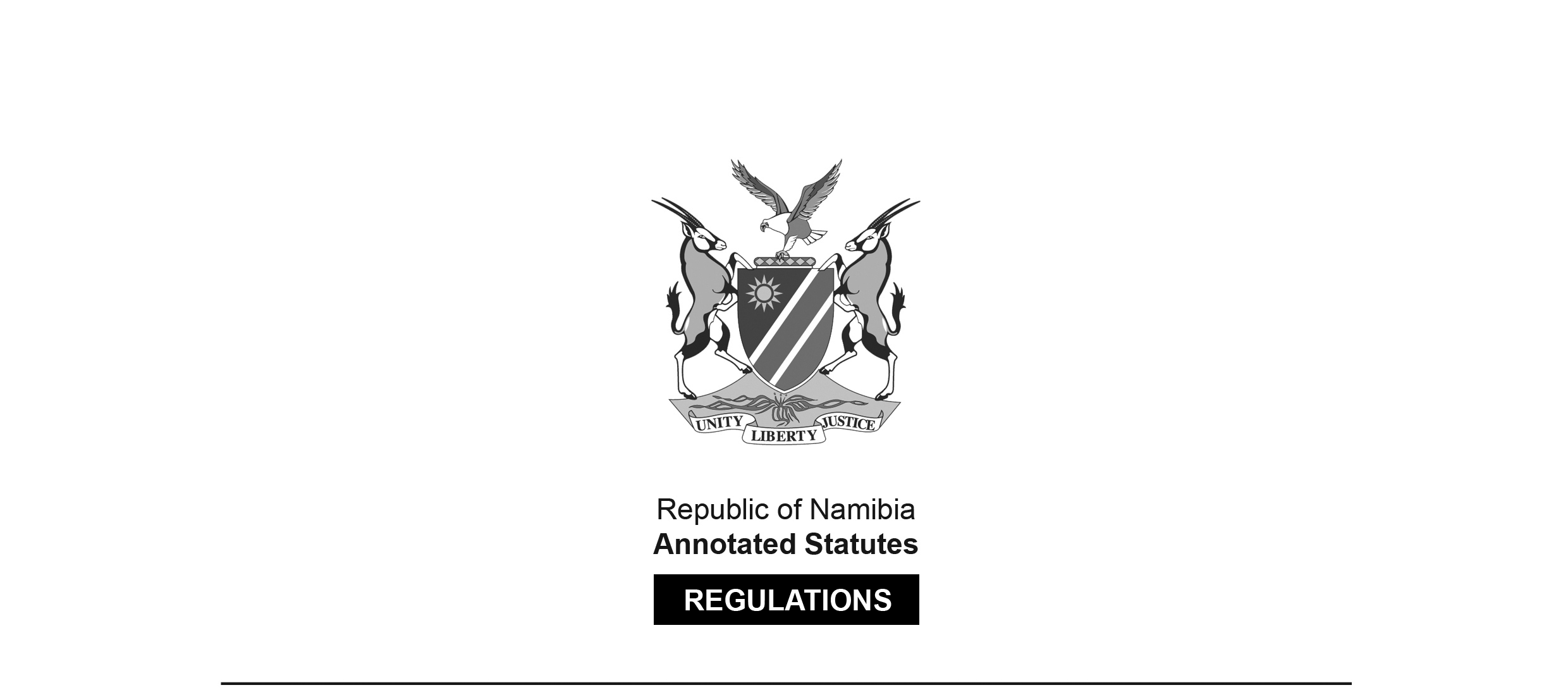 REGULATIONS MADE IN TERMS OFAllied Health Professions Act 7 of 2004section 55 read with section 19(1)Regulations relating to the Minimum Requirements 
of Study for Registration as an OcularistGovernment Notice 149 of 2008(GG 4068)came into force on date of publication: 18 June 2008The Government Notice which publishes these regulations notes that they were made 
on the recommendation of the Interim Allied Health Professions Council of Namibia.ARRANGEMENT OF REGULATIONS1.	Definitions2.	Minimum requirements of study for registration as an ocularist Definitions1.	In these regulations, unless the context otherwise indicates, a word or expression defined in the Act has that meaning, and -“ocular practice” means the premises where an ocularist conducts a practice or practises his or her profession;“student ocularist” means a person registered as such under the Act;“the Act” means the Allied Health Professions Act, 2004 (Act No. 7 of 2004).Minimum requirements of study for registration as an ocularist2.	Subject to compliance with the other requirements prescribed by or under the Act, the minimum requirements referred to in section 19(1) of the Act, insofar as such minimum requirements apply to the registration of any person as an ocularist, are -(a)	a senior certificate, on IGCSE level or on HIGSE level, or a qualification regarded by the Council to be the equivalent of the certificate, which certificate or qualification must include Mathematics or Physical Science on that level; and(b)	the successful training as a student ocularist for a period of not less than six thousand hours at an ocular practice, in such manner as may be prescribed and under the direct supervision of an ocularist, approved by the Council in writing for such purpose.